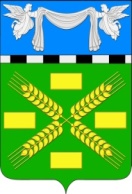 АДМИНИСТРАЦИЯ КОНОКОВСК АДМИНИСТРАЦИЯ КОНОКОВСКОГО СЕЛЬСКОГО ПОСЕЛЕНИЯ УСПЕНСКОГО РАЙОНАПОСТАНОВЛЕНИЕ11 ноября 2015 года				                                         № 279с. КоноковоОб утверждении Порядка разработки среднесрочного финансового плана на очередной финансовый год и плановый период Коноковского сельского поселения Успенского района    Руководствуясь статьей  174 Бюджетного кодекса Российской Федерации, Федеральным законом от 06.10.2003г. №131-ФЗ «Об общих принципах организации местного самоуправления в Российской Федерации», Уставом  Коноковского сельского поселения Успенского района:    п о с т а н о в л я ю:     1. Утвердить Порядок разработки среднесрочного финансового плана Коноковского сельского поселения Успенского района на очередной финансовый год и плановый период согласно приложению 1.   2.Утвердить  Методику формирования среднесрочного финансового плана Коноковского сельского поселения Успенского района согласно  приложению.   3.Признать утратившим силу постановление администрации Конковского сельского поселения от 27 декабря 2012 года № 272 «Об утверждении порядка разработки среднесрочного финансового плана на очередной финансовый год и плановый период Коноковского сельского поселения Успенского района».   4.Контроль за выполнением настоящего постановления  возложить на заместителя главы администрации Коноковского сельского поселения по финансам, бюджету и контролю Моргачеву Е.И.   5.Настоящее постановление вступает в силу на следующий день, после его официального обнародования.Глава  Коноковского сельского поселения                                Н.Д.ЕлисеевПриложение 1к постановлению Коноковскогосельского поселения от 11.11.2015 № 279Порядок разработки среднесрочного финансового плана Коноковского сельского поселения Успенского района1. Общие положения 1.1. Настоящий Порядок регламентирует разработку среднесрочного финансового плана Коноковского сельского поселения Успенского района (далее - среднесрочный финансовый план) в целях обеспечения системности планирования, упорядочения работы по формированию среднесрочного финансового плана и установления единого порядка формирования основных параметров бюджета Коноковского сельского поселения Успенского района (далее – сельское поселение). Среднесрочный финансовый план составляется в соответствии с действующим на момент начала разработки проекта налоговым и бюджетным законодательством.1.2. Среднесрочный финансовый план - документ, содержащий параметры (основные показатели) бюджета Коноковского сельского поселения Успенского района, формируемый одновременно с проектом   на очередной финансовый год, содержащий данные о прогнозных возможностях бюджета по мобилизации доходов, привлечению муниципальных заимствований и финансированию основных расходов бюджета Коноковского сельского поселения Успенского района.1.3. Среднесрочный финансовый план разрабатывается в целях:- информирования Совета депутатов Коноковского сельского поселения Успенского района о финансовом отражении среднесрочных тенденций развития экономики и социальной сферы;- комплексного прогнозирования финансовых последствий разрабатываемых и реализуемых реформ, программ, решений;- выявления необходимости и возможности осуществления в перспективе мер в области финансовой политики;- отслеживания долгосрочных негативных тенденций и своевременного принятия, соответствующих мер.1.4. Среднесрочный финансовый план разрабатывается на три года, из которых: первый год - очередной финансовый год, на который осуществляется разработка проекта бюджета муниципального образования; следующие два года - плановый период, на протяжении которого прослеживаются результаты заявленной финансово-экономической политики.1.5. Понятия, используемые в настоящем Порядке:- текущий финансовый год - год, в котором осуществляется исполнение бюджета Коноковского сельского поселения Успенского района, составление и рассмотрение проекта бюджета сельского поселения на очередной финансовый год в соответствии с настоящим Порядком;- очередной финансовый год - год, следующий за текущим финансовым годом;- отчетный финансовый год - год, предшествующий текущему финансовому году;- плановый период - два финансовых года, следующие за очередным финансовым;- администраторы доходов бюджета – Коноковского сельского поселения Успенского района, осуществляющая в соответствии с законодательством Российской Федерации контроль за правильностью исчисления, полнотой и своевременностью уплаты, начисление, учет, взыскание и принятие решений о возврате (зачете) излишне уплаченных (взысканных) платежей, пеней и штрафов по ним, являющихся доходами бюджетов бюджетной системы Российской Федерации, если иное не установлено Бюджетным кодексом Российской Федерации;- ведомственная целевая программа - документ, включающий комплекс взаимоувязанных программных мероприятий, направленных на решение задач, возложенных на субъектов бюджетного планирования Коноковского сельского поселения Успенского района, и обеспечивающих достижение одной из тактических целей социально-экономического развития Коноковского сельского поселения Успенского района.2. Разработка среднесрочного финансового плана 2.1. Разработку проекта среднесрочного финансового плана осуществляет финансовая служба администрации Коноковского сельского поселения Успенского района в сроки, установленные для разработки проекта бюджета сельского поселения на очередной финансовый год, по показателям в соответствии с приложениями № 1, 2 к настоящему Порядку. По предложениям финансовой службы администрации Коноковского сельского поселения Успенского района показатели могут детализироваться и (или) изменяться с учетом необходимости выделения средств на решение задач бюджетного обеспечения в соответствующем году.2.2. Исходной базой для формирования среднесрочного финансового плана является бюджет на текущий финансовый год.Для расчета отдельных показателей среднесрочного финансового плана могут быть использованы данные отчета об исполнении бюджета Коноковского сельского поселения Успенского района за отчетный финансовый год и ожидаемое исполнение бюджета сельского поселения за текущий финансовый год.2.3. Среднесрочный финансовый план утверждается Главой Коноковского сельского поселения Успенского района и представляется одновременно с проектом бюджета сельского поселения  в Совет депутатов Коноковского сельского поселения Успенского района.Пояснительная записка к среднесрочному финансовому плану должна характеризовать цели, задачи и основные направления проводимой сельским поселением бюджетной и налоговой политики, обоснование параметров (основных показателей) среднесрочного финансового плана, причины изменений ранее утвержденных основных показателей среднесрочного финансового плана, основные результаты.2.4. Среднесрочный финансовый план ежегодно корректируется с учетом:- уточнения показателей прогноза социально-экономического развития Коноковского сельского поселения Успенского района;- изменений основных направлений бюджетной и налоговой политики Коноковского сельского поселения Успенского района;- изменений законодательства;- изменений прогнозного плана (программы) приватизации муниципального имущества Коноковского сельского поселения Успенского района;- изменений объема средств, предусмотренных региональными и ведомственными программами, включая адресную инвестиционную программу;- изменений показателей по сети, штатам и контингенту муниципальных учреждений, финансирование которых осуществляется за счет средств бюджета Коноковского сельского поселения Успенского района;- изменений численности населения (отдельных групп населения), потребителей соответствующих муниципальных услуг, других показателей, влияющих на стоимость предоставления муниципальных услуг при распределении межбюджетных трансфертов;- изменений объемов межбюджетных трансфертов от других бюджетов бюджетной системы;- изменений процентных ставок по долговым обязательствам, наступающим в очередном финансовом году;- иных непредвиденных обстоятельств.2.5. Значения показателей среднесрочного финансового плана и основных показателей проекта бюджета Коноковского сельского поселения Успенского района должны соответствовать друг другу.2.6. Распорядители бюджетных средств представляют материалы, необходимые для разработки соответствующих проектировок среднесрочного финансового плана, распределяют бюджетные ассигнования по разделам, подразделам, целевым статьям и видам расходов классификации расходов бюджетов в соответствии с приложением № 2 к настоящему Порядку в сроки, установленные для разработки проекта бюджета Коноковского сельского поселения Успенского района на очередной финансовый год.                                                                                                                               Приложение 2к постановлению администрации Коноковского сельского поселенияот 11.11.2015 № 279Методика формирования среднесрочного финансового плана Коноковского сельского поселения Успенского района1. Формирование доходовПрогнозирование налоговых доходов бюджета Коноковского сельского поселения Успенского района (далее – сельское поселение) осуществляется на основе прогнозирования налоговых доходов, собираемых на территории сельского поселения с применением нормативов зачисления в бюджет Коноковского сельского поселения Успенского района, установленных Бюджетным кодексом Российской Федерации,  решением Совета депутатов Коноковского сельского поселения Успенского района на очередной финансовый год.Налоговые и неналоговые доходы определяются по каждому доходному источнику в соответствии с бюджетной классификацией Российской Федерации.В основе расчетов налоговых доходов - определение налогооблагаемой базы, применение ставок налогов в соответствии с Налоговым кодексом Российской Федерации и (или) установленных законом Краснодарского края по региональным налогам, решениями Коноковского сельского поселения Успенского района.При прогнозе доходов используются итоги социально-экономического развития сельского поселения и поступление доходов в отчетном финансовом году, предварительная оценка основных показателей развития экономики и ожидаемые поступления доходов в текущем финансовом году, прогноз социально-экономического развития Коноковского сельского поселения Успенского района на очередной финансовый год и плановый период с учетом предложений и показателей ведущих предприятий поселения, учитывающих тенденции их развития (структурные изменения, внешнеэкономическую конъюнктуру).Формирование неналоговых доходов бюджета Коноковского сельского поселения Успенского района определяется в соответствии с федеральным законодательством, постановлениями Правительства Российской Федерации, нормативными правовыми актами Краснодарского края и Коноковского сельского поселения Успенского района.При расчете доходных источников учитывается влияние факторов в связи с изменениями налогового и бюджетного законодательства, предполагающими их вступление с начала очередного финансового года.При прогнозе доходов учитываются прогнозы администрации Коноковского сельского поселения Успенского района, муниципальных бюджетных учреждений.            Безвозмездные поступления из краевого бюджета отражаются в доходной части бюджета Коноковского сельского поселения Успенского района в суммах, утвержденных на текущий и очередной финансовый год. Сумма безвозмездных поступлений из краевого бюджета уточняется согласно уведомлениям.2. Формирование расходовПри формировании расходной части среднесрочного финансового плана за основу принимается ведомственная структура расходов Коноковского сельского поселения Успенского района на текущий финансовый год. Также могут использоваться данные отчета об исполнении бюджета сельского поселения за отчетный финансовый год и ожидаемое исполнение бюджета Коноковского сельского поселения Успенского района за текущий финансовый год.В расчетах расходной части среднесрочного финансового плана на очередной финансовый год и плановый период используются следующие прогнозные показатели:- прогноз инфляции (индекс потребительских цен);- темпы роста заработной платы работников бюджетной сферы и муниципальных служащих;- темпы роста тарифов на коммунальные услуги, оказываемые муниципальным бюджетным учреждениям, финансирование которых осуществляется за счет средств бюджета сельского поселения;- величина прожиточного минимума;- минимальный размер оплаты труда;- численность постоянного населения по сельскому поселению;- численность потребителей соответствующих бюджетных услуг;- финансовые нормативы, применяемые при расчете межбюджетных трансфертов;- иные показатели.Планирование расходов, за исключением расходов по ведомственным целевым программам, адресной инвестиционной программе, обслуживанию муниципального долга и межбюджетным трансфертам, осуществляется путем проведения анализа расходов текущего финансового года на целесообразность их финансирования в очередном финансовом году, учитывающего проводимые структурные и организационные преобразования, а также мероприятия, направленные на экономию расходов, в результате чего исключаются:- расходы, утратившие значение в результате изменения полномочий распорядителей бюджетных средств;- расходы, произведенные в текущем финансовом году в соответствии с разовыми решениями о финансировании из бюджета сельского поселения;- расходы на реализацию решений, срок действия которых ограничен текущим финансовым годом;- расходы по актам (представлениям) проверок.Расчет расходов среднесрочного финансового плана осуществляется по экономическим статьям расходов бюджета Коноковского сельского поселения Успенского района, выбор которых зависит от стратегии прогнозирования и определяется приоритетами в области финансирования расходов бюджета сельского поселения.По отобранным для расчетов экономическим статьям устанавливаются коэффициенты пересчета расходов бюджета сельского поселения на очередной финансовый год и плановый период. В зависимости от выбранной стратегии прогнозирования для каждого вида экономических статей может быть установлен различный коэффициент пересчета, рассчитываемый на основе темпов роста соответствующих макроэкономических показателей, при этом для нескольких экономических статей может быть установлен единый коэффициент пересчета.Планирование расходов на плановый период осуществляется последовательным расчетом сумм по выбранным экономическим статьям на каждый последующий планируемый год на основе показателей расходов бюджета сельского поселения предыдущего года и установленных коэффициентов пересчета.При планировании отдельных расходов в расчетах учитывается прогнозируемое изменение количественных показателей, характеризующих объем предоставления бюджетных услуг, контингент, штатную численность и другие показатели в сравнении с предыдущим годом. При планировании расходов по распорядителям бюджетных средств используются показатели формы "Сеть, штаты и контингент учреждений, состоящих на местных бюджетах" на текущий финансовый год.При формировании среднесрочного финансового плана рассматриваются предложения распорядителей бюджетных средств по предполагаемым изменениям сетевых показателей, штатной численности и контингента учреждений, финансируемых из бюджета сельского поселения.В случае наличия финансовых нормативов, утвержденных нормативными правовыми актами, планирование расходов осуществляется с использованием утвержденных нормативов.Расчет расходов бюджета Коноковского сельского поселения Успенского района по реализации ведомственных целевых программ, адресной инвестиционной программе производится исходя из приоритетов социально-экономического развития бюджета сельского поселения с учетом утвержденных ведомственных целевых программ и проектов целевых программ, находящихся на различных стадиях рассмотрения органами местного самоуправления сельского поселения.Объем расходов по обслуживанию муниципального долга Коноковского сельского поселения Успенского района определяется исходя из фактического и предельного объемов муниципального долга на начало планируемого периода, объемов погашения действующих долговых обязательств, прогноза привлечения кредитных средств на финансирование дефицита бюджета сельского поселения планируемого периода.Расходы местного бюджета определяются на основе общего объема финансовых ресурсов, которые могут быть направлены на исполнение расходных обязательств бюджета Коноковского сельского поселения Успенского района, в том числе на осуществление отдельных государственных полномочий, переданных органам местного самоуправления сельского поселения, исходя из объемов прогнозируемых доходов бюджета Коноковского сельского поселения Успенского района.Объем дефицита (профицита) бюджета Коноковского сельского поселения Успенского района рассчитывается как разница между объемом доходов и расходов и должен соответствовать требованиям, установленным Бюджетным кодексом Российской Федерации.Муниципальный долг бюджета Коноковского сельского поселения Успенского района может существовать в формах, установленных Бюджетным кодексом Российской Федерации.Объем муниципального долга Коноковского сельского поселения Успенского района рассчитывается исходя из его предельного и фактического объемов на начало планируемого периода, прогнозируемого дефицита на соответствующий планируемый период, объемов получения и погашения кредитов и займов, других долговых обязательств программы муниципальных внутренних заимствований Коноковского сельского поселения Успенского района, установленных Бюджетным кодексом Российской Федерации, законами и иными нормативными правовыми актами Российской Федерации, и органами местного самоуправления Коноковского сельского поселения Успенского района.Глава Коноковского сельского поселения                                Н.Д.Елисеев